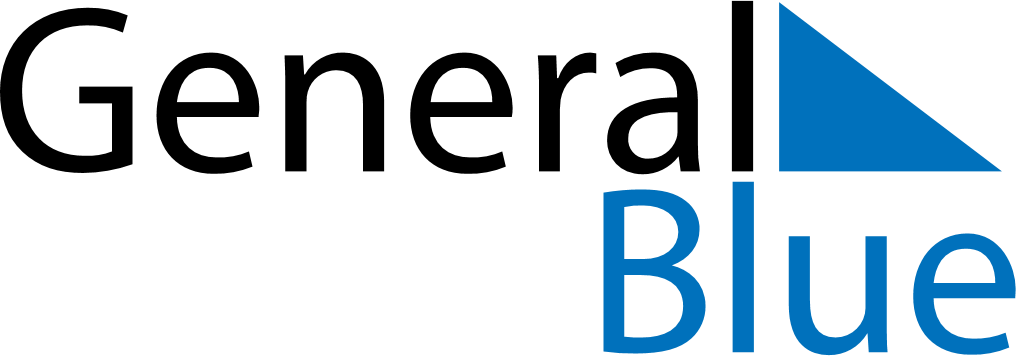 March 1753March 1753March 1753March 1753March 1753SundayMondayTuesdayWednesdayThursdayFridaySaturday12345678910111213141516171819202122232425262728293031